Construction Control Progress Checklist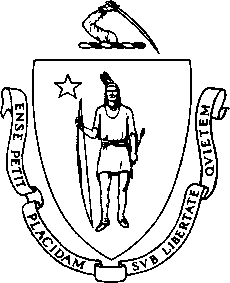 To be submitted at completion of required site reviews for construction progress per the ninth edition of the Massachusetts State Building Code, 780 CMR, Section 107Project Title:	Date:	Permit No. Property Address:I,	MA Registration Number:	Expiration date:	am a registered design professional and I or my designee have observed the following work, and to the best of my knowledge, information, and belief the construction work indicated below has been performed in a manner consistent with the approved plans and specifications:Indicate with an ‘x’ the work you reviewed for compliance with the approved plans and specifications and describe in detail below.Include NFPA 72 test and acceptance documentationInclude applicable NFPA 13, 13R, 13D, 14, 15, 17, 20, 241, etc. - test and acceptance documentationInclude NFPA 720 Record of Completion and Inspection and Test FormInclude field reports and related documentationNothing contained within construction control shall have the effect of waiving or limiting the building official's authority to enforce this code with respect to examination of the contract documents, including plans, computations and specifications, and field inspections.Description of Construction Work Observeda:a.	Describe in sufficient detail the work (i.e. foundation steel reinforcing, kitchen vent system, etc.) and the location on the project site, and list if applicable, the submittal documents that pertain to the work which was inspected.Enter in the space to the right a “wet” or electronic signature and seal:Phone number:	Email:Version 01_01_2018Required Site Review and Documentation for Portions or Phases of Construction 1,6(to be performed by the appropriate registered design professional or his/her designee or M.G.L.c 112 §81R contractor)Required Site Review and Documentation for Portions or Phases of Construction 1,6(to be performed by the appropriate registered design professional or his/her designee or M.G.L.c 112 §81R contractor)Required Site Review and Documentation for Portions or Phases of Construction 1,6(to be performed by the appropriate registered design professional or his/her designee or M.G.L.c 112 §81R contractor)Required Site Review and Documentation for Portions or Phases of Construction 1,6(to be performed by the appropriate registered design professional or his/her designee or M.G.L.c 112 §81R contractor)Site Review and DocumentationXSite Review and DocumentationXSoil condition and analysisEnergy Efficiency RequirementsFooting and Foundation, including Reinforcement andFoundation attachmentFire Alarm Installation2Concrete Floor and Under FloorFire Suppression Installation3Lowest Floor Flood ElevationField Reports5Structural Frame – wall/floor/roofCarbon Monoxide Detection System4Lath and Plaster/GypsumSeismic reinforcementFire Resistant Wall/Partitions framingSmoke Control Systems (Special Inspection per Sections 909.3 and 909.18.8)Fire Resistant Wall/Partitions finish attachmentsSmoke and Heat VentsAbove Ceiling inspectionAccessibility (521 CMR)Fire Blocking/Stopping SystemOther:Emergency Lighting/Exit SignageOther:Means of Egress ComponenetsSpecial Inspections (Section 1704):Roofing, coping/SystemSpecial Inspections (Section 1704):Venting Systems (kitchen and cleanouts, chemical, fume)Special Inspections (Section 1704):Mechanical SystemsSpecial Inspections (Section 1704):